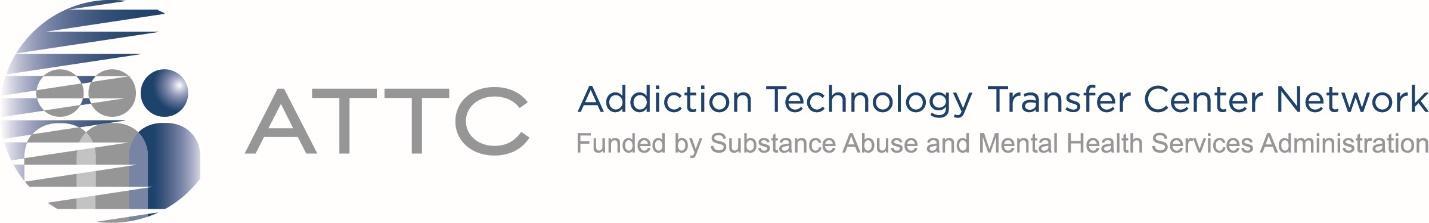 ATTC Directors Meeting, May 26, 2022, 3:00 – 4:15 pm ET PLEASE COMPLETE THE GPRA SURVEY: https://ttc-gpra.org/P?s=893627Time (Eastern Time)TopicSpeaker/Facilitator3:00 pmWelcome Please write your name and ATTC in the chat to serve as roll call Laurie Krom, Holly Hagle3:05 pmSAMHSA Center for Substance Abuse Treatment (CSAT)Presentation and Q&ADr. Yngvild Olsen, Dr. Karran Phillips3:30 pmSAMHSA, ATTC NCO, and Other Network UpdatesHumberto Carvalho, Twyla AdamsLaurie KromSara Becker3:40pmWorkgroup UpdatesStimulantDissemination and ImplementationBuilding Health Equity and InclusionUpdate on HEK Course Tom Freese, Beth Rutkowski, Jeanne PulvermacherLisa CarterAlfredo Cerrato and Jaye Yarbrough3:55 pmSpeed Sharing - Summer Time and the Living is Easy - But Usually Not for ATTCs!What are your ATTC’s summer plans? What ATTC activities are you  looking forward to that you want to share? All4:05 pmSummarize Action ItemsLaurie Krom and Holly Hagle4:15 pmAdjourn